KINDERGARTEN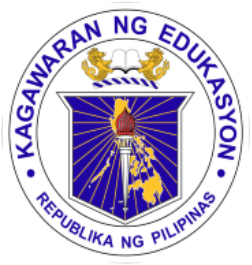 DAILY LESSON LOGSCHOOL:SAN ROQUE 2 ESTEACHING DATES: July 17-21, 2017KINDERGARTENDAILY LESSON LOGTEACHER:CHERRIE ANN A. DELA CRUZWEEK NO. WEEK 7KINDERGARTENDAILY LESSON LOGCONTENT FOCUS: I have feelings.QUARTER: 1ST QUARTERBLOCKS OF TIMEIndicate the following:Learning Area (LA)Content Standards (CS)Performance Standards (PS)Learning Competency Code (LCC)MONDAYTUESDAYWEDNESDAYTHURSDAYFRIDAYARRIVAL TIMELA: LL(Language, Literacy and Communication)Daily Routine:National AnthemOpening PrayerExerciseKamustahanAttendance BalitaanDaily Routine:National AnthemOpening PrayerExerciseKamustahanAttendance BalitaanDaily Routine:National AnthemOpening PrayerExerciseKamustahanAttendance BalitaanDaily Routine:National AnthemOpening PrayerExerciseKamustahanAttendance BalitaanDaily Routine:National AnthemOpening PrayerExerciseKamustahanAttendance BalitaanARRIVAL TIMECS:  The child demonstrates an understanding of:increasing his/her conversation skillspaggalangDaily Routine:National AnthemOpening PrayerExerciseKamustahanAttendance BalitaanDaily Routine:National AnthemOpening PrayerExerciseKamustahanAttendance BalitaanDaily Routine:National AnthemOpening PrayerExerciseKamustahanAttendance BalitaanDaily Routine:National AnthemOpening PrayerExerciseKamustahanAttendance BalitaanDaily Routine:National AnthemOpening PrayerExerciseKamustahanAttendance BalitaanARRIVAL TIMEPS: The child shall be able to:confidently speaks and expresses his/her feelings and ideas in words that makes senseDaily Routine:National AnthemOpening PrayerExerciseKamustahanAttendance BalitaanDaily Routine:National AnthemOpening PrayerExerciseKamustahanAttendance BalitaanDaily Routine:National AnthemOpening PrayerExerciseKamustahanAttendance BalitaanDaily Routine:National AnthemOpening PrayerExerciseKamustahanAttendance BalitaanDaily Routine:National AnthemOpening PrayerExerciseKamustahanAttendance BalitaanARRIVAL TIMELCC: LLKVPD-Ia-13KAKPS-00-14KAKPS-OO-15Daily Routine:National AnthemOpening PrayerExerciseKamustahanAttendance BalitaanDaily Routine:National AnthemOpening PrayerExerciseKamustahanAttendance BalitaanDaily Routine:National AnthemOpening PrayerExerciseKamustahanAttendance BalitaanDaily Routine:National AnthemOpening PrayerExerciseKamustahanAttendance BalitaanDaily Routine:National AnthemOpening PrayerExerciseKamustahanAttendance BalitaanMEETING TIME 1LA: SE PNE( Body and Senses)Message:I have a face.My face has different parts. Each part has its use.Tula: Ang Aking MukhaQuestions:What can you find in your face?What can each part of the face do?Message: I have two eyes.I see with my eyes.I can see different colors and shapes with my eyes.Song: Little EyeQuestions: Let the learners talk about the things they see around.Message:I can take care of my eyes.Question/s: What causes poor eyesight?How will you take care of your eyes?Song:  What makes you sad?Message:I have two ears. I can hear with my ears.I can hear different sounds with my ears.Questions:What sounds can we hear?What are the different sounds that we hear every day?Do you hear any sound today?How do we hear the sounds around us?Tula: PandinigMessage:I can take care of my ears.Question/s:How will you take care of your ears?MEETING TIME 1CS: Ang bata ay nagkakaroon ng pag-unawa sa:kanyang kapaligiran at naiuugnay dito ang angkop na paggalaw ng katawanMessage:I have a face.My face has different parts. Each part has its use.Tula: Ang Aking MukhaQuestions:What can you find in your face?What can each part of the face do?Message: I have two eyes.I see with my eyes.I can see different colors and shapes with my eyes.Song: Little EyeQuestions: Let the learners talk about the things they see around.Message:I can take care of my eyes.Question/s: What causes poor eyesight?How will you take care of your eyes?Song:  What makes you sad?Message:I have two ears. I can hear with my ears.I can hear different sounds with my ears.Questions:What sounds can we hear?What are the different sounds that we hear every day?Do you hear any sound today?How do we hear the sounds around us?Tula: PandinigMessage:I can take care of my ears.Question/s:How will you take care of your ears?MEETING TIME 1PS: Ang bata ay nagpapamalas ng:maayos na galaw at koordinasyon ng mga bahagi ng katawan.Message:I have a face.My face has different parts. Each part has its use.Tula: Ang Aking MukhaQuestions:What can you find in your face?What can each part of the face do?Message: I have two eyes.I see with my eyes.I can see different colors and shapes with my eyes.Song: Little EyeQuestions: Let the learners talk about the things they see around.Message:I can take care of my eyes.Question/s: What causes poor eyesight?How will you take care of your eyes?Song:  What makes you sad?Message:I have two ears. I can hear with my ears.I can hear different sounds with my ears.Questions:What sounds can we hear?What are the different sounds that we hear every day?Do you hear any sound today?How do we hear the sounds around us?Tula: PandinigMessage:I can take care of my ears.Question/s:How will you take care of your ears?WORK PERIOD 1LA: PNE:PNEKBS-Id-1PNEKBS-Id-2PNEKBS-Ic-4PNEKBS-Ic-5SiningSKMP-00-6SKPK-00-1SKMP-00-2SKMP-00-8KP Fine MotorKPKFM-00-1.5LLVPD-LLKVPD-00-3LLKVPD-00-5(Teacher-Supervised):Face OffIndependent ActivitiesPlaydough Face(Teacher-Supervised):Eye BookIndependent ActivitiesBinoculars(Teacher-Supervised):Eye Check ChartIndependent ActivitiesKitchen Band(Teacher-Supervised):Poster Making: Sounds We HearIndependent ActivitiesEchoing Sounds(Teacher-Supervised):Find MeIndependent ActivitiesWORK PERIOD 1CS: Ang bata ay nagkakaroon ng pag-unawa sa:body parts and their usessariling kakayahang sumubok gamitin nang maayos ang kamay upang lumikha/lumimbagpagpapahayag ng kaisipan at imahinasyon sa malikhain at malayang pamamaraansimilarities and differences in what he/she can seekahalagahan at kagandahan ng kapaligiran(Teacher-Supervised):Face OffIndependent ActivitiesPlaydough Face(Teacher-Supervised):Eye BookIndependent ActivitiesBinoculars(Teacher-Supervised):Eye Check ChartIndependent ActivitiesKitchen Band(Teacher-Supervised):Poster Making: Sounds We HearIndependent ActivitiesEchoing Sounds(Teacher-Supervised):Find MeIndependent ActivitiesWORK PERIOD 1PS: Ang bata ay nagpapamalas ng:take care of oneself and the environment and able to solve problems encountered within the context of everyday living.kakayahang gamitin ang kamay at dalirikakayahang maipahayag ang kaisipan, damdamin, saloobin at imahinasyon sa pamamagitan ng malikhaing pagguhit/pagpintacritically observes and makes sense of things around him/herkakayahang magmasid at magpahalaga sa ganda ng kapaligiran(Teacher-Supervised):Face OffIndependent ActivitiesPlaydough Face(Teacher-Supervised):Eye BookIndependent ActivitiesBinoculars(Teacher-Supervised):Eye Check ChartIndependent ActivitiesKitchen Band(Teacher-Supervised):Poster Making: Sounds We HearIndependent ActivitiesEchoing Sounds(Teacher-Supervised):Find MeIndependent ActivitiesMEETING TIME 2Learning Areas:PNEPNEKBS-Ii-9The teacher demonstrates how to wash the face properly.Tula: MataTalk about the uses of the eyes in the poemAsk questions that will lead the learners to see the importance of their eyes in performing their activities at home and in school and how they can take care of their eyes.Play a fast tune and a slow one.How do you know when to dance slow or fast?What part of your body helps you respond to the music played?Sing songs using the kitchen utensils as accompanimentMEETING TIME 2CS: Ang bata ay nagkakaroon ng pag-unawa sa:body parts and their usesThe teacher demonstrates how to wash the face properly.Tula: MataTalk about the uses of the eyes in the poemAsk questions that will lead the learners to see the importance of their eyes in performing their activities at home and in school and how they can take care of their eyes.Play a fast tune and a slow one.How do you know when to dance slow or fast?What part of your body helps you respond to the music played?Sing songs using the kitchen utensils as accompanimentMEETING TIME 2PS: Ang bata ay nagpapamalas ng:take care of oneself and the environment and able to solve problems encountered within the context of everyday livingThe teacher demonstrates how to wash the face properly.Tula: MataTalk about the uses of the eyes in the poemAsk questions that will lead the learners to see the importance of their eyes in performing their activities at home and in school and how they can take care of their eyes.Play a fast tune and a slow one.How do you know when to dance slow or fast?What part of your body helps you respond to the music played?Sing songs using the kitchen utensils as accompanimentSUPERVISED RECESSLA: PKK Pangangalaga sa Sariling Kalusugan at KaligtasanSNACK TIMESNACK TIMESNACK TIMESNACK TIMESNACK TIMESUPERVISED RECESSCS: Ang bata ay nagkakaroon ng pag-unawa sa:* kakayahang pangalagaan ang sariling kalusugan at kaligtasanSNACK TIMESNACK TIMESNACK TIMESNACK TIMESNACK TIMESUPERVISED RECESSPS: Ang bata ay nagpapamalas ng:* pagsasagawa ng mga pangunahing kasanayan ukol sa pansariling kalinisan sa pang-araw-araw na pamumuhay at pangangalaga para sa sariling kaligtasanSNACK TIMESNACK TIMESNACK TIMESNACK TIMESNACK TIMESUPERVISED RECESSLCC: KPKPKK-Ih-1SNACK TIMESNACK TIMESNACK TIMESNACK TIMESNACK TIMESTORYLA: BPA (Book and Print Awareness)Theme: Haring Midas and the Golden TouchTheme: Alamat ng AmpalayaTheme: Ang Prisesa at ang GisantesTheme: Ayoko NaTheme: Ang Lihim ni Kokoy UnggoySTORYCS: The child demonstrates an understanding of:book familiarity, awareness that there is a story to read with a beginning and an en, written by author(s), and illustrated by someoneTheme: Haring Midas and the Golden TouchTheme: Alamat ng AmpalayaTheme: Ang Prisesa at ang GisantesTheme: Ayoko NaTheme: Ang Lihim ni Kokoy UnggoySTORYPS: The child shall be able to:use book – handle and turn the pages; take care of books; enjoy listening to stories repeatedly and may play pretend-reading and associates him/herself with the story Theme: Haring Midas and the Golden TouchTheme: Alamat ng AmpalayaTheme: Ang Prisesa at ang GisantesTheme: Ayoko NaTheme: Ang Lihim ni Kokoy UnggoySTORYLCC: LLKBPA-00-2 to 8Theme: Haring Midas and the Golden TouchTheme: Alamat ng AmpalayaTheme: Ang Prisesa at ang GisantesTheme: Ayoko NaTheme: Ang Lihim ni Kokoy UnggoyWORK PERIOD 2LA: M (Geometry)MKSC-00-1MKSC-00-2MKSC-00-3MKSC-00-5MKC-00-7Teacher- Supervised Activity   Shape HuntIndependent ActivitiesShape Lacing: TriangleTeacher- Supervised Activity   Color HuntIndependent ActivitiesSame or Different SoundsSoft and Loud SoundsTeacher- Supervised ActivityPairs of EyesIndependent ActivitiesSpin the BottleTeacher- Supervised Activity   Number Book of PairsIndependent ActivitiesColor Memory GameTeacher- Supervised Activity   Addition and Subtraction StoriesIndependent ActivitiesWORK PERIOD 2CS: CS: The child demonstrates an understanding of:* Objects can be 2-dimensional or 3- dimensionalTeacher- Supervised Activity   Shape HuntIndependent ActivitiesShape Lacing: TriangleTeacher- Supervised Activity   Color HuntIndependent ActivitiesSame or Different SoundsSoft and Loud SoundsTeacher- Supervised ActivityPairs of EyesIndependent ActivitiesSpin the BottleTeacher- Supervised Activity   Number Book of PairsIndependent ActivitiesColor Memory GameTeacher- Supervised Activity   Addition and Subtraction StoriesIndependent ActivitiesWORK PERIOD 2PS: The child shall be able to:*  describe and compare 2- dimensional and 3- dimensional objectsTeacher- Supervised Activity   Shape HuntIndependent ActivitiesShape Lacing: TriangleTeacher- Supervised Activity   Color HuntIndependent ActivitiesSame or Different SoundsSoft and Loud SoundsTeacher- Supervised ActivityPairs of EyesIndependent ActivitiesSpin the BottleTeacher- Supervised Activity   Number Book of PairsIndependent ActivitiesColor Memory GameTeacher- Supervised Activity   Addition and Subtraction StoriesIndependent ActivitiesINDOOR/OUTDOORLearning Areas:PNEPNEKBS-Ic-3PNEKBS-Id-2PNEKBS-Ic-5PNEKBS-Ii-8Pin the EyeLet’s seeUnstructured Free PlayUnstructured Free PlayBlindfolded GameINDOOR/OUTDOORCS: Ang bata ay nagkakaroon ng pag-unawa sa:*  body parts and their usesPin the EyeLet’s seeUnstructured Free PlayUnstructured Free PlayBlindfolded GameINDOOR/OUTDOORPS: Ang bata ay nagpapamalas ng:*   take care of oneself and the environment and able to solve problems encountered within the context of everyday livingPin the EyeLet’s seeUnstructured Free PlayUnstructured Free PlayBlindfolded GameMeeting Time 3Learners identify their face and the use of each part.Learners give the function and importance of their eyes.Learners share how they take care of their eyes.Learners give the function and importance of their ears.Learners share how they take care of their ears.REMARKSREMARKSREFLECTIONReflect on your teaching and assess yourself as a teacher. Think about your students’ progress this week. What works? What else needs to be done to help the students learn? Identify what help your instructional supervisors can provide for you so when you meet them, you can ask them relevant questions.No. of learners who earned 80% in the evaluation.No. of learners who require additional activities for remediation.Did the remedial lessons work? No. of learners who have caught up with the lesson.No. of learners who continue to require remediationWhich of my teaching strategies worked well? Why did these work?What difficulties dis I encounter which my principal or supervisor can help me solve?What innovation or localized materials did I use/discover which I wish to share with other teachers?